3 YAŞ  ŞUBAT AYIPLAN AKISIMESLEKLER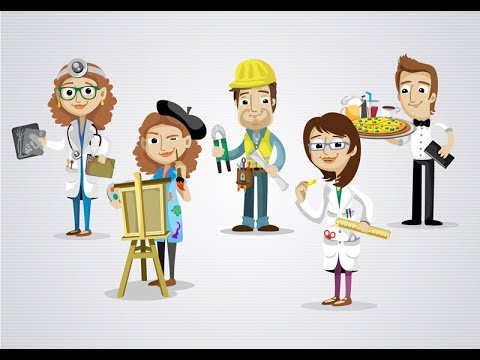 TÜRKÇE DİL ETKİNLİĞİŞARKIMAVİ ATBak Bir Varmışi Bir YokmuşEvvel Zaman İçinde Kalbur Zaman İçindeMasmavi Bir At VarmışşşşGüneşli Bir Günde Tavşan Atı KandırmışSırtına Binmiş KoşturmuşZavallıcık Çok YorulmuşşşMavi At Terlemiş Suya Girmiş OynamışTavşanı Gülme AlmışHa Ha HaAtın Mavisi BoyaymışTEKERLEME Zırr Zırr Zırr
 Bu ses, ne sesi?
 Bizim telefonun sesi.
 Hayır, hayır,
 Dayımın kol düğmesi
 Çıt, pıt,
 Nerden geldiysen,
 Oradan çık.BİLMECE Ayrı yerde olsak daO yaklaştırır bizi"Alo" deyinde ne güzelDuyarız sesimizi (Telefon)Bir ağacı oymuşlarİçine dünyayı koymuşlar (Radyo)Ne ağzı var ne diliKonuşur insan gibi (Mektup)Uzun yoldan bir kuş gelirNe söylese hoş gelir (Mektup)O her gün yenden doğarDünyaya haber yağar (gazete)Bir değirmenim varYüzyıl dönerBir tane öğütmez (saat)Sesi var canı yokKonuşur ağzı yok (radyo)     SANAT ETKİNLİĞİDİŞ FIRÇASI PÜSKÜRTME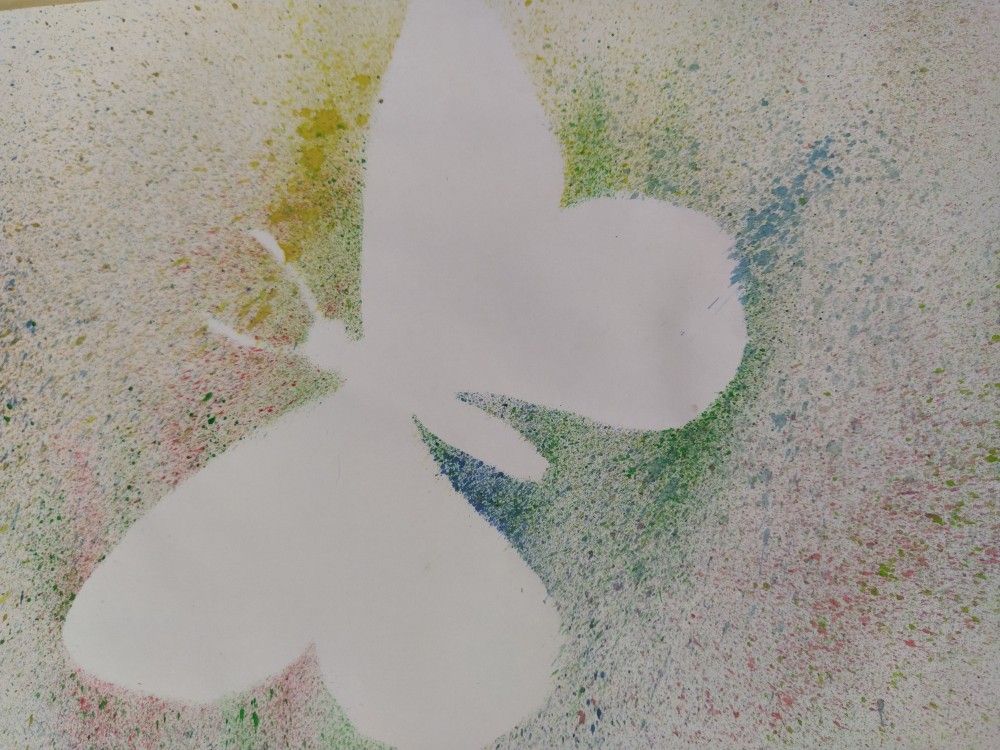 Katlama yapıştırma çalışması yengeç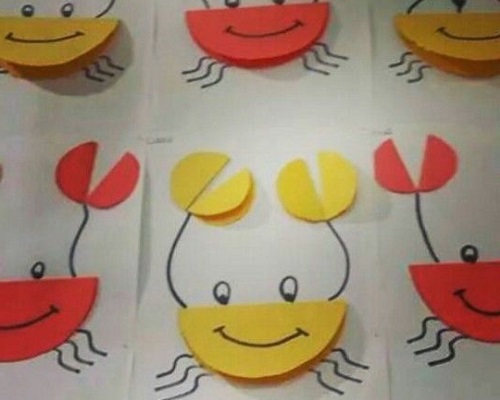 Kesme yapıştırma ahçı yapımı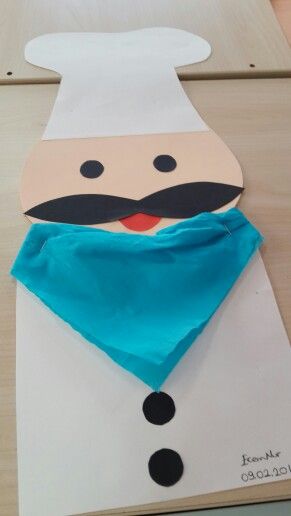 PATATES BASKISI İLE ŞEKİLLER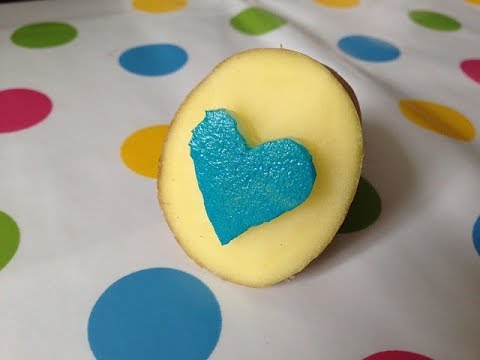 EĞİTİCİ OYUNLARŞİŞELERİ DÜŞÜRMEDEN ÇEKMENESNELERİ İLİŞKİLENDİRME OYUNUTOPLARI DÜŞÜRMEDEN AKTARMA ÇALIŞMASI (DENGE)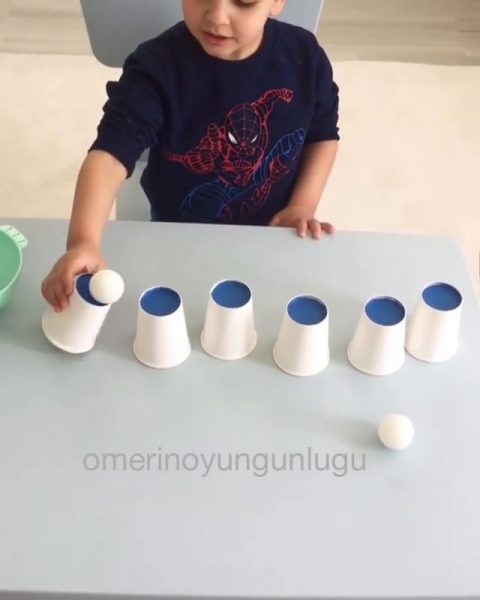 PARKUR OYUNU ( BALIK TUTMA)FASULYE BÜYÜDÜ HAREKETLİ OYUN(ŞARKI HEP BİRLİKTE SÖYLENİR İSMİ SÖYLENEN ÇOCUKLAR KALKIP TIRMANMA HAREKETİ YAPAR)Fasulye büyüdü fasulye büyüdüBulutlara kadaaaarAleyna tırmandı, Zeynep tırmandı, Selen tırmandıÇıktı tepeye kadaaaaarÜstünde Emir var, üstünde Ecem var, üstünde İpek varKahkahalar atarHa ha ha ha ha ha ha haMAKAS KULLANMABECERİSİEL GÖZ KORDİNASYONU KULLANARAK KAĞIT KESME ÇALIŞMALARIKALEM TUTMABECERİSİEL GÖZ KORDİNASYONU KULLANARAK ÇİZGİ ÇALIŞMALARI TAMAMLAMAYOĞURMA MADDELERİOYUN HAMURU KİNETİX HAMURUKAVRAMLARDUYU: Sıcak     Soğuk     IlıkDUYGU: Mutlu               Üzgün                  ŞaşkınŞEKİLER: Daire             Üçgen             Dikdörtgen             KareSAYIRLAR: 1-2-3-4 ZAMAN: Kış mevsimiRENK: Yeşil-MorÖĞRETMENLER: ÇİĞDEM KAYA-GONCA ÖZER